Śniadanie Dieta Łatwostrawna 5.12.23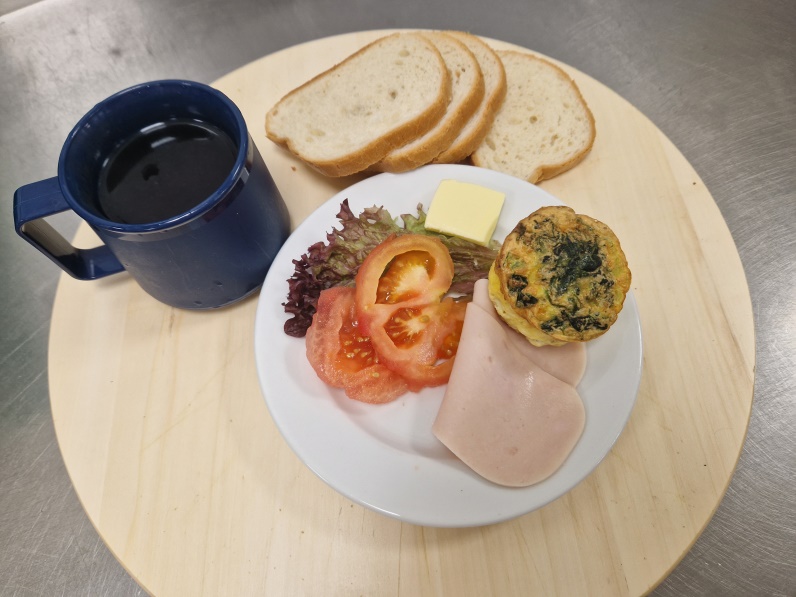 Pieczony omlet ze szpinakiem i cukinią 100g (JAJ, MLE),Szynka drobiowa 40g,Pomidor sparzony 60g,Sałata karbowana 10g,Masło 10g, Herbata 200ml, Bułka wrocławska 80g (GLU),Obiad Dieta Łatwostrawna 5.12.23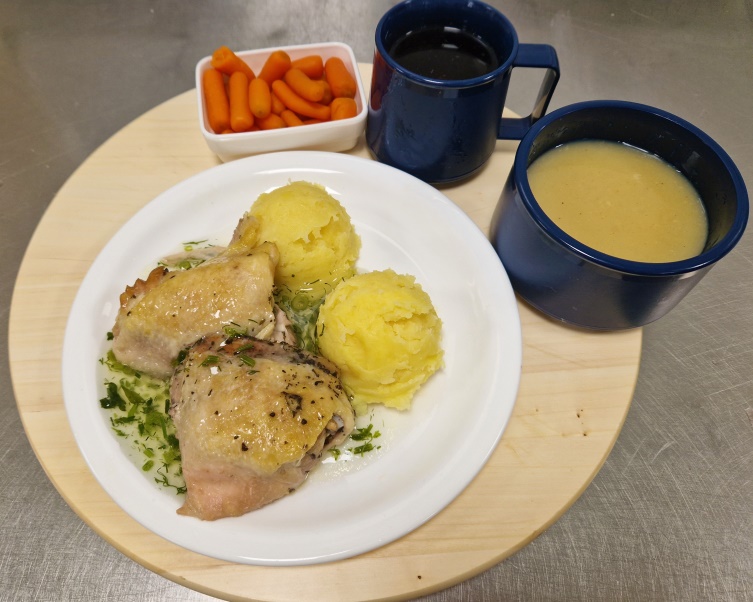 Zupa krem z białych warzyw 300g ( SEL), Udko z kurczaka w sosie własnym 200g ,Sos z natki pietruszki 60g (SEL), Ziemniaki gotowane 160g (MLE), Marchewka mini gotowana 100gKompot 200ml, 